McDonald's USA Nutrition Facts for Popular Menu Items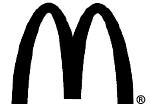 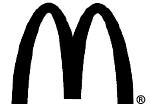 We provide a nutrition analysis of our menu items to help you balance your McDonald's meal with other foods you eat. Our goal is to provide you with the information you need to make sensible decisions about balance, variety and moderation in your diet.Nutrition FactsServing SizeCaloriesCalories from FatTotal Fat (g)% Daily Value**Saturated Fat (g)% Daily Value**Trans Fat (g)Cholesterol (mg)% Daily Value**Sodium (mg)% Daily Value**Carbohydrates (g)% Daily Value**Dietary Fiber (g)% Daily Value**Sugars (g)Protein (g)% DAILY VALUE% DAILY VALUE% DAILY VALUE% DAILY VALUENutrition FactsServing SizeCaloriesCalories from FatTotal Fat (g)% Daily Value**Saturated Fat (g)% Daily Value**Trans Fat (g)Cholesterol (mg)% Daily Value**Sodium (mg)% Daily Value**Carbohydrates (g)% Daily Value**Dietary Fiber (g)% Daily Value**Sugars (g)Protein (g)Vitamin AVitamin CCalciumIronBurgers & SandwichesBurgers & SandwichesBurgers & SandwichesBurgers & SandwichesBurgers & SandwichesBurgers & SandwichesBurgers & SandwichesBurgers & SandwichesBurgers & SandwichesBurgers & SandwichesBurgers & SandwichesBurgers & SandwichesBurgers & SandwichesBurgers & SandwichesBurgers & SandwichesBurgers & SandwichesBurgers & SandwichesBurgers & SandwichesBurgers & SandwichesBurgers & SandwichesBurgers & SandwichesBurgers & SandwichesBurgers & SandwichesBig Mac7.6 oz(215 g)5502602945105117525970404615313925422525Quarter Pounder® with Cheese+7.1 oz(202 g)520240264112611.59531110046411431110301023025Bacon Clubhouse Burger9.5 oz(270 g)720360406215751.511538147061511741414398253025Quarter Pounder Bacon Habanero Ranch+8.3 oz(235 g)610280314813641.510535118049461531410378202530Quarter Pounder Bacon & Cheese+8 oz(227 g)600260294513631.510534144060481631212376152530Quarter Pounder Deluxe+8.6 oz(244 g)540250274211541.585289604045153139291082530Double Quarter Pounder with Cheese++10 oz(283 g)750380436619962.516053128053421431110481023035Hamburger3.5 oz(100 g)250809133.5160.525948020311026612221015Cheeseburger4 oz(114 g)30011012196280.5401468029331127715622015BBQ Ranch Burger4.1 oz(116 g)35014016246300.54515680283712311716402015Grilled Onion Cheddar4.1 oz(115 g)31012013216300.5401466027331128715202015Double Cheeseburger5.8 oz(165 g)440210233511541.58027105044341128725823020McDouble5.3 oz(151 g)39017019298421652285035331127723622020Bacon McDouble5.8 oz(165 g)46021024371052185281120473411277286102020Daily Double†6.8 oz(194 g)44022024379471.5702477032331129723662020McRib ®†7.3 oz(208 g)50024026401048070239804144153101122221520Nutrition FactsServing SizeCaloriesCalories from FatTotal Fat (g)% Daily Value**Saturated Fat (g)% Daily Value**Trans Fat (g)Cholesterol (mg)% Daily Value**Sodium (mg)% Daily Value**Carbohydrates (g)% Daily Value**Dietary Fiber (g)% Daily Value**Sugars (g)Protein (g)% DAILY VALUE% DAILY VALUE% DAILY VALUE% DAILY VALUENutrition FactsServing SizeCaloriesCalories from FatTotal Fat (g)% Daily Value**Saturated Fat (g)% Daily Value**Trans Fat (g)Cholesterol (mg)% Daily Value**Sodium (mg)% Daily Value**Carbohydrates (g)% Daily Value**Dietary Fiber (g)% Daily Value**Sugars (g)Protein (g)Vitamin AVitamin CCalciumIronChicken and FishChicken and FishChicken and FishChicken and FishChicken and FishChicken and FishChicken and FishChicken and FishChicken and FishChicken and FishChicken and FishChicken and FishChicken and FishChicken and FishChicken and FishChicken and FishChicken and FishChicken and FishChicken and FishChicken and FishChicken and FishChicken and FishChicken and FishChicken McNuggets® (4 piece)2.3 oz(65 g)190110121821002593501512412090202Bacon Clubhouse Crispy Chicken Sandwich10 oz(284 g)750340385910510.59031172072652241516368  253015Bacon Clubhouse Grilled Chicken Sandwich9.5 oz(270 g)5902302539842011037156065511741514408303015Premium Crispy Chicken Classic Sandwich7.5 oz(213 g)51020022333.518045169904155183131024461520Premium Grilled Chicken Classic Sandwich7 oz(200 g)350809132906522820344214313828481520Premium Crispy Chicken Club Sandwich8.8 oz(249 g)6703003351944085291410595819314  11368  203020Premium Grilled Chicken Club Sandwich8.3 oz(235 g)510180203173601053512505244153139408203020Premium Crispy Chicken Rannch BLT Sandwich7 oz(227 g)590240274163007024138057571931311324201520Premium Grilled Chicken Ranch BLT Sandwich7.5 oz(214 g)6701201421421090301210504314313  9364  201520McChicken5.1 oz(143 g)36014016253150351180033401327514021015Buffalo Ranch McChicken5.1 oz(145 g)35013015233140351198041401327  5142  21515Bacon Buffalo Ranch McChicken 5.6 oz(159 g)4201802030  4.524050161250524114276202  101515Bacon Cheddar McChicken6 oz(171 g)4802202438735065211260534314286224102015Southern Style Crispy Chicken Sandwich5.6 oz(159 g)42017019283150451490038431427721221515Filet-O-Fish5 oz(142 g)39017019294190401459024391327515201510Nutrition FactsServing SizeCaloriesCalories from FatTotal Fat (g)% Daily Value**Saturated Fat (g)% Daily Value**Trans Fat (g)Cholesterol (mg)% Daily Value**Sodium (mg)% Daily Value**Carbohydrates (g)% Daily Value**Dietary Fiber (g)% Daily Value**Sugars (g)Protein (g)% DAILY VALUE% DAILY VALUE% DAILY VALUE% DAILY VALUENutrition FactsServing SizeCaloriesCalories from FatTotal Fat (g)% Daily Value**Saturated Fat (g)% Daily Value**Trans Fat (g)Cholesterol (mg)% Daily Value**Sodium (mg)% Daily Value**Carbohydrates (g)% Daily Value**Dietary Fiber (g)% Daily Value**Sugars (g)Protein (g)Vitamin AVitamin CCalciumIronPremium McWrap Southwest Chicken (Crispy)10.2 oz(289 g)67029033508400.560211450616722414112715152020Premium McWrap Southwest Chicken (Grilled)9.7 oz(275 g)510180203063108027128054531841493115152020Premium McWrap Chicken& Bacon (Crispy)9.5 oz(269 g)62028031479440.57525149062541831063210201520Premium McWrap Chicken& Bacon (Grilled)9 oz(255 g)460160182773509531133055401331043510201520Premium McWrap Chicken& Ranch (Crispy)9.9 oz(280 g)58026029448380.56021129054551831172610101520Premium McWrap Chicken& Ranch (Grilled)9.4 oz(266 g)420140162462908027113047411431153010151520Premium McWrap Chicken Sweet Chili (Crispy)8.4 oz(239 g)52020022344.52204515119050571929112384820Premium McWrap Chicken Sweet Chili (Grilled)8 oz(226 g)360809142.5130652110304343142992686820Nutrition FactsServing SizeCaloriesCalories from FatTotal Fat (g)% Daily Value**Saturated Fat (g)% Daily Value**Trans Fat (g)Cholesterol (mg)% Daily Value**Sodium (mg)% Daily Value**Carbohydrates (g)% Daily Value**Dietary Fiber (g)% Daily Value**Sugars (g)Protein (g)% DAILY VALUE% DAILY VALUE% DAILY VALUE% DAILY VALUENutrition FactsServing SizeCaloriesCalories from FatTotal Fat (g)% Daily Value**Saturated Fat (g)% Daily Value**Trans Fat (g)Cholesterol (mg)% Daily Value**Sodium (mg)% Daily Value**Carbohydrates (g)% Daily Value**Dietary Fiber (g)% Daily Value**Sugars (g)Protein (g)Vitamin AVitamin CCalciumIronBreakfastBreakfastBreakfastBreakfastBreakfastBreakfastBreakfastBreakfastBreakfastBreakfastBreakfastBreakfastBreakfastBreakfastBreakfastBreakfastBreakfastBreakfastBreakfastBreakfastBreakfastBreakfastBreakfastFruit 'n Yogurt Parfait5.2 oz(149 g)150202315052703301013234215104Egg McMuffin®4.8 oz(135 g)29011012195240260877403131104173171002515Egg White Delight4.7 oz(134 g)25060711315025877032301041731840258Sausage McMuffin®3.9 oz(110 g)360200223484204515780322910417214602010Sausage McMuffin® with Egg5.6 oz(160 g)440240274210510285958503530104172211003015Steak & Egg McMuffin6.5 oz(184 g)420200233594613001009504031104183261023020Bacon, Egg & Cheese Biscuit (Regular Size Biscuit)5.3 oz(150 g)460230264013650250831300543813273191081515Sausage Biscuit (Regular Size Biscuit)4.1 oz(117 g)430240274212620301010804534112621100615Sausage Biscuit with Egg (Regular Size Biscuit)5.7 oz(163 g)51029033501471025083117049361226218601020Steak & Egg Biscuit (Regular Biscuit)7.1 oz(201 g)540290324916781280931470613813283251022025Bacon, Egg & Cheese McGriddles6.1 oz(174 g)4601902132944025084125052481629151910102015Sausage McGriddles®5 oz(141 g)420200223484003511103043441528151100810Sausage, Egg & Cheese McGriddles®7.1 oz(201 g)5502803148126102658913205548162915201002015Bacon, Egg & Cheese Bagel†7 oz(199 g)630290324911560.527592149062571931173020152020Steak, Egg & Cheese Bagel†8.6 oz(243 g)680320355513641.53009915206357193127332042525Big Breakfast® (Regular Size Biscuit)9.5 oz(269 g)74043048731787055518515606551173123281521525Big Breakfast with Hotcakes (Regular Size Biscuit)14.8 oz(420 g)10905105687199605751922150901113762317361522540Cinnamon Melts4 oz(114 g)4601701930943015537015662231132640615Hotcakes5.3 oz(151 g)35080913290207590246020310148001515Hotcakes and Sausage6.8 oz(192 g)5202102437736050179303961203101415001515Nutrition FactsNutrition FactsServing SizeServing SizeCaloriesCaloriesCalories from FatCalories from FatTotal Fat (g)Total Fat (g)% Daily Value**% Daily Value**Saturated Fat (g)Saturated Fat (g)% Daily Value**% Daily Value**Trans Fat (g)Trans Fat (g)Cholesterol (mg)Cholesterol (mg)% Daily Value**% Daily Value**Sodium (mg)Sodium (mg)% Daily Value**% Daily Value**Carbohydrates (g)Carbohydrates (g)% Daily Value**% Daily Value**Dietary Fiber (g)Dietary Fiber (g)% Daily Value**% Daily Value**Sugars (g)Sugars (g)Protein (g)% DAILY VALUE% DAILY VALUE% DAILY VALUE% DAILY VALUE% DAILY VALUE% DAILY VALUENutrition FactsNutrition FactsServing SizeServing SizeCaloriesCaloriesCalories from FatCalories from FatTotal Fat (g)Total Fat (g)% Daily Value**% Daily Value**Saturated Fat (g)Saturated Fat (g)% Daily Value**% Daily Value**Trans Fat (g)Trans Fat (g)Cholesterol (mg)Cholesterol (mg)% Daily Value**% Daily Value**Sodium (mg)Sodium (mg)% Daily Value**% Daily Value**Carbohydrates (g)Carbohydrates (g)% Daily Value**% Daily Value**Dietary Fiber (g)Dietary Fiber (g)% Daily Value**% Daily Value**Sugars (g)Sugars (g)Protein (g)Vitamin AVitamin CVitamin CCalciumCalciumIronSouthern Style Chicken Biscuit (Regular Size Biscuit)Southern Style Chicken Biscuit (Regular Size Biscuit)5 oz(143 g)5 oz(143 g)41041018018020203131884141003030101011801180494941411414226633170226615Sausage BurritoSausage Burrito3.9 oz(111 g)3.9 oz(111 g)300300150150161625257733330011511538387907903333262699115522121022151515Hash BrownHash Brown2 oz(56 g)2 oz(56 g)15015080809914141.51.56600000031031013131515552266001022002SaladsSaladsSaladsSaladsSaladsSaladsSaladsSaladsSaladsSaladsSaladsSaladsSaladsSaladsSaladsSaladsSaladsSaladsSaladsSaladsSaladsSaladsSaladsSaladsSaladsSaladsSaladsSaladsSaladsSaladsSaladsSaladsSaladsSaladsSaladsSaladsSaladsSaladsSaladsSaladsSaladsSaladsSaladsSaladsSaladsPremium Bacon Ranch Salad (without chicken)Premium Bacon Ranch Salad (without chicken)7.9 oz(223 g)7.9 oz(223 g)14014070707711113.53.51818002525993003001212101033331313449916016030301588Premium Bacon Ranch Salad with Crispy ChickenPremium Bacon Ranch Salad with Crispy Chicken11.3 oz(319 g)11.3 oz(319 g)39039019019022223333662929007070232387087036362424884415157726261601603535151010Premium Bacon Ranch Salad with Grilled ChickenPremium Bacon Ranch Salad with Grilled Chicken10.8 oz(306 g)10.8 oz(306 g)2302308080991313442020008585292970070029291010334415155530301601603535151010Premium Southwest Salad (without chicken)Premium Southwest Salad (without chicken)8.1 oz(230 g)8.1 oz(230 g)14014040404.54.5772299001010331501506620207766242466661601602525151010Premium Southwest Salad with Crispy ChickenPremium Southwest Salad with Crispy Chicken12.3 oz(350 g)12.3 oz(350 g)450450190190212133334.54.521210050501717820820343442421414772727131323231601603030151515Premium Southwest Salad with Grilled ChickenPremium Southwest Salad with Grilled Chicken11.8 oz(335 g)11.8 oz(335 g)29029070708813132.52.5121200707023236506502727282899772727111127271601603535151515Side SaladSide Salad3.1 oz(87 g)3.1 oz(87 g)2020000000000000000010100044111166221145452525244Snacks & SidesSnacks & SidesSnacks & SidesSnacks & SidesSnacks & SidesSnacks & SidesSnacks & SidesSnacks & SidesSnacks & SidesSnacks & SidesSnacks & SidesSnacks & SidesSnacks & SidesSnacks & SidesSnacks & SidesSnacks & SidesSnacks & SidesSnacks & SidesSnacks & SidesSnacks & SidesSnacks & SidesSnacks & SidesSnacks & SidesSnacks & SidesSnacks & SidesSnacks & SidesSnacks & SidesSnacks & SidesSnacks & SidesSnacks & SidesSnacks & SidesSnacks & SidesSnacks & SidesSnacks & SidesSnacks & SidesSnacks & SidesSnacks & SidesSnacks & SidesSnacks & SidesSnacks & SidesSnacks & SidesSnacks & SidesSnacks & SidesSnacks & SidesSnacks & SidesSmall French FriesSmall French Fries2.5 oz(71 g)2.5 oz(71 g)230230100100111118181.51.588000000160160772929101033121200330088244Apple Slices†Apple Slices†1.2 oz(34 g)1.2 oz(34 g)15150000000000000000000044110000330000160160200Side SaladSide Salad3.1 oz(87 g)3.1 oz(87 g)2020000000000000000010100044111166221145452525244Fruit 'n Yogurt ParfaitFruit 'n Yogurt Parfait5.2 oz(149 g)5.2 oz(149 g)1501502020223311550055227070333030101011332323442215151044Chipotle BBQ Snack Wrap (Crispy)Chipotle BBQ Snack Wrap (Crispy)4.4 oz(124 g)4.4 oz(124 g)330330130130151522224.54.52222003030111175075031313434111111556614144400101010Chipotle BBQ Snack Wrap (Grilled)Chipotle BBQ Snack Wrap (Grilled)4.1 oz(117 g)4.1 oz(117 g)25025070708812123.53.518180040401414670670282827279911555516164422101010Honey Mustard Snack Wrap (Crispy)Honey Mustard Snack Wrap (Crispy)4.3 oz(123 g)4.3 oz(123 g)330330130130151523234.54.52222003535111173073030303434111111553314142200101010Honey Mustard Snack Wrap (Grilled)Honey Mustard Snack Wrap (Grilled)4.1 oz(116 g)4.1 oz(116 g)25025070708813133.53.518180045451414650650272727279911552216162222101010Ranch Snack Wrap® (Crispy)Ranch Snack Wrap® (Crispy)4.4 oz(125 g)4.4 oz(125 g)35035017017018182828552626004040131379079033333232111111553315152200101010Ranch Snack Wrap® (Grilled)Ranch Snack Wrap® (Grilled)4.2 oz(118 g)4.2 oz(118 g)270270110110121218184421210045451616700700292925258811552216162222101010Mac Snack Wrap†Mac Snack Wrap†4.4 oz(125 g)4.4 oz(125 g)33033017017019192929773434114545151567067028282626991155331414220081515Large French FriesLarge French Fries5.4 oz(154 g)5.4 oz(154 g)500500220220252538383.53.517170000003503501515636321216626260066002020288Medium French FriesMedium French Fries4.1 oz(117 g)4.1 oz(117 g)380380170170191929292.52.513130000002702701111484816165520200044001515266Desserts/ShakesDesserts/ShakesDesserts/ShakesDesserts/ShakesDesserts/ShakesDesserts/ShakesDesserts/ShakesDesserts/ShakesDesserts/ShakesDesserts/ShakesDesserts/ShakesDesserts/ShakesDesserts/ShakesDesserts/ShakesDesserts/ShakesDesserts/ShakesDesserts/ShakesDesserts/ShakesDesserts/ShakesDesserts/ShakesDesserts/ShakesDesserts/ShakesDesserts/ShakesVanilla Reduced Fat Ice Cream Cone3.7 oz(105 g)170404.5731401567032790020560152Kiddie Cone1 oz(29 g)45101.52140522017200612040Hot Fudge Sundae6.3 oz(179 g)330809147340258170753181348880258Hot Caramel Sundae6.4 oz(182 g)34070812524030101506602000437100250Strawberry Sundae6.3 oz(178 g)28060610420025885449160045684200McFlurry® with M&M'S® Candies (12 fl oz cup)10.9 oz(310 g)650210233514720.5501718079632168913150458McFlurry® with OREO® Cookies (12 fl oz cup)10.1 oz(285 g)51015017269440.54514280128027146412150408Nutrition FactsServing SizeCaloriesCalories from FatTotal Fat (g)% Daily Value**Saturated Fat (g)% Daily Value**Trans Fat (g)Cholesterol (mg)% Daily Value**Sodium (mg)% Daily Value**Carbohydrates (g)% Daily Value**Dietary Fiber (g)% Daily Value**Sugars (g)Protein (g)% DAILY VALUE% DAILY VALUE% DAILY VALUE% DAILY VALUENutrition FactsServing SizeCaloriesCalories from FatTotal Fat (g)% Daily Value**Saturated Fat (g)% Daily Value**Trans Fat (g)Cholesterol (mg)% Daily Value**Sodium (mg)% Daily Value**Carbohydrates (g)% Daily Value**Dietary Fiber (g)% Daily Value**Sugars (g)Protein (g)Vitamin AVitamin CCalciumIronVanilla McCafé Shake (12 fl oz cup)12 fl oz530140152410491602016078629006311200400Chocolate McCafé Shake (12 fl oz cup)12 fl oz5601501625105116020240109130157712200408Strawberry McCafé Shake (12 fl oz cup)12 fl oz550150162510521602116079030007912200400Baked Hot Apple Pie2.7 oz(77 g)25011013197350001707321141513242526Chocolate Chip Cookie1cookie(33 g)160708123.5190103904217131522028Oatmeal Raisin Cookie1cookie(33 g)15050692.51301031356227131322026Fruit 'n Yogurt Parfait5.2 oz(149 g)150202315052703301013234215104BeveragesBeveragesBeveragesBeveragesBeveragesBeveragesBeveragesBeveragesBeveragesBeveragesBeveragesBeveragesBeveragesBeveragesBeveragesBeveragesBeveragesBeveragesBeveragesBeveragesBeveragesBeveragesBeverages1% Low Fat Milk Jug1 cart(236 ml)100  202.54 1.580103125512400  128  104300Fat Free Chocolate Milk1 cart(236 ml)130  000 00052135623812  229  100308Minute Maid 100% Apple Juice Box6 fl oz(177 ml)80  000 0000015121700  190  0100100Dasani Water16.9 fl oz0  000 00000000000  00  0   000Coca Cola Classic Small16 fl oz140  000 000000039  1300  390  0   000Diet Coke16 fl oz0  000 000001000000  00  0   000Dr. Pepper Small16 fl oz140  000 0000045237  1200  350  0   000Diet Dr. Pepper Small16 fl oz0  000 000007030000  02  0   000Sprite Small16 fl oz140  000 0000030137  1200  370  0   000Hi-C Orange Small16 fl oz160  000 000000043  1400  420  0  21000Powerade Mountation Blast Small16 fl oz80  000 0000075321700  210  0   200Ice Tea Small16 fl oz0  000 000001000000  00  0   000Sweet Tea Small16 fl oz150  000 0000010036  1200  361  0   000Coffee Small12 fl oz0  000 00000000000  00  0   000Frappe Mocha Small12 fl oz450  1601828 125916521125565  2213  577  15   0204Frappe Caramel Small12 fl oz450  1701929 126016522125564  2100  577  15   0252Frappe Chocolate Chip (Small)†§12 fl oz cup53020023351472165221356762515678150254Blueberry Pomegranate Smoothie (Small)§12 fl oz cup22050.510005140250173124420262Strawberry Banana Smoothie (Small)§12 fl oz cup21050.5100051502471631044303082Mango Pineapple Smoothie (Small)§12 fl oz cup22010120.53051452491629473353082Vanilla McCafé Shake (12 fl oz cup)12 fl oz530140152410491602016078629006311200400Chocolate McCafé Shake (12 fl oz cup)12 fl oz5601501625105116020240109130157712200408Strawberry McCafé Shake (12 fl oz cup)12 fl oz550150162510521602116079030007912200400